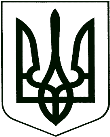 	У К Р А Ї Н А	 КОРЮКІВСЬКА МІСЬКА РАДАЧЕРНІГІВСЬКА ОБЛАСТЬ                                                    ПРОЄКТР І Ш Е Н Н Я(п’ята сесія восьмого скликання)22 квітня 2021 року                        м. Корюківка                                № __-5/VІIIПро приватизацію земельних ділянокна території Домашлинськогостаростинського округу	Розглянувши заяви громадян про передачу безоплатно у власність земельних ділянок та додані матеріали, враховуючи рекомендації постійної комісії міської ради з питань житлово-комунального господарства, регулювання земельних відносин, будівництва та охорони навколишнього природного середовища, керуючись ст.ст. 12, 79-1, 116, 118, 121, 122, 186, 186-1 Земельного кодексу України, ст. 26 Закону України «Про місцеве самоврядування в Україні»,міська рада вирішила:1. Затвердити Верещако Дарії Володимирівні проєкт землеустрою щодо відведення земельної ділянки безоплатно у власність, загальною площею  1,9154  га для ведення особистого селянського господарства в адміністративних межах Корюківської міської ради (в межах населеного пункту села Домашлин), Корюківського району, Чернігівської області. 1.1. Передати Верещако Дарії Володимирівні безоплатно у власність земельну ділянку площею 1,9154 га, (кадастровий номер земельної ділянки 7422482500:01:000:0185) із земель сільськогосподарського призначення для ведення особистого селянського господарства, яка розташована в адміністративних межах Корюківської міської ради (в межах населеного пункту села Домашлин), Корюківського району Чернігівської області.2. Право власності на земельну ділянку виникає з моменту державної реєстрації цього права та оформлюється відповідно до Закону України «Про державну реєстрацію речових прав на нерухоме майно та їх обтяжень». Земельну ділянку використовувати за цільовим призначенням, з дотриманням вимог статей 20, 91, 103 Земельного кодексу України, Закону України «Про особисте селянське господарство» та інших нормативно-правових актів.3. Контроль за виконанням даного рішення покласти на постійну комісію міської ради з питань житлово-комунального господарства, регулювання земельних відносин, будівництва та охорони навколишнього природного середовища. 	Міський голова                                                                         Р.АХМЕДОВ